МОЛИТВА ЗА МИР У ВЕЛИКИЙ ПІСТВеликий піст – це час в церковному році з упором на піст і покаяння. Перед кожним із нас під час Великого посту стоїть завдання спрямувати свою увагу на боротьбу за справедливість, примирення та мир.Разом з віруючими в усьому світі ми звертаємося до Бога в молитві і нагадуємо один одному слова Ісуса Христа з Нагірної проповіді: «Блаженні голодні й спраглі праведності, бо вони наситяться.» (Мт. 5:6). Молімося за мир у світі та в наших серцях.Дзвін Прелюдія/гімн	Священник: 	В ім’я Творця, і Визволителя (+), і Життєдавця.Звертаємося до Тебе, Боже,з подякою за Твоє багатогранне творіння,в молитві за примирення між людьми,з надією на свободу і справедливий мир для всіх.Всі: 	Нехай Твій мир, який перевищує всяке розуміння, береже наші серця і наші думки в Христі Ісусі. (Флп. 4:7)С:	Так було написано …	Короткий роздум над текстомМузика/гімнМолитва й поставлення свічок(після кожної молитви можна поставити свічки там, де це передбачено)С:	Ми молимося за справедливість, примирення та мир.Молимося за всіх, хто бореться за справедливість. Дай світовим керівникам сміливості примиритися. Молимося за поранених і скорботних. Дай утіху й мужність жити. Молимося за всіх, хто не бачить надії на завтрашній день. Дай безсиллю відступити. Сьогодні ми особливо молимосяза людей у Ґазі, на Близькому Сході та в Україніза всіх, хто страждає від забутих війн і катастроф…(Можливо) Поставлення свічокС:	Запалюємо свічки. Ми можемо зробити це мовчанням або словами.Бажаючі можуть поставити свічку.С:	Милосердний Боже, дякуємо Тобі за те, що бачиш наші свічки та чуєш наші молитви: ті, якими ми ділилися, і ті, які залишаються в глибині наших сердець. Прийми нас і наші молитви в ім’я Ісуса.В:	Схід з висоти нас відвідаєі освітить тих, які перебувають у темряві та в смертній тіні, і спрямує наші ноги на дорогу миру. (Лк. 1:78-79)С:	Молімося разом молитвою, якої навчив нас Ісус.В:	Отче наш, що єси на небесах!Нехай святиться ім’я Твоє.Нехай прийде Царство Твоє.Нехай буде воля Твоя, як на небі, так і на землі.Хліб наш насущний дай нам сьогодні,і прости нам провини наші,як і ми прощаємо винуватцям нашим.І не введи нас у спокусу,але визволи нас від лукавого.Бо Твоє є Царство, і сила, і слава навіки віків.Амінь.С:	Прийміть Боже благословення.Нехай поблагословить тебе Господь і збереже тебе,хай засяє Господь обличчям Своїм на тебе і виявить тобі милосердя,нехай Господь оберне обличчя Своє на тебе і дасть тобі мир +В:	АміньМолитовний дзвін (3 x 3)Постлюдія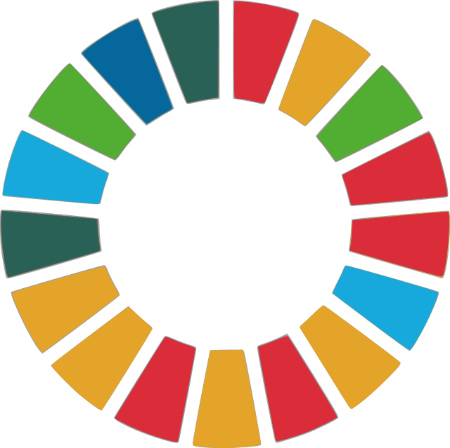 